DEPARTAMENTO DE ORTESIS Y PROTESISComo parte del cumplimiento del Departamento de ortesis y prótesis, cuya misión es garantizar la atención ortoprotésica y evaluación médica previa, con el fin de brindar el servicio a la población. Para poder dar cumplimiento, la Gerencia de prestaciones para personas con discapacidad por medio del Departamento de Ortesis y Prótesis se tiene la evaluación y desarrollo de fabricación de aparatos ortoprotésicos con la finalidad de incidir positivamente en el mejoramiento de la calidad de vida de personas con discapacidad, veterano y excombatiente. En este sentido, el Departamento de Ortesis y Prótesis ha ejecutado en el periodo según cierre contable del 28 de noviembre al 31 de diciembre 2023:Se realizaron 4 tomas de medidas para nuevos procesos de fabricación.Entrega de 8 aparatos ortoprotésicos 47 reparaciones de aditamentos ortoprotésicos. 56 entregadas de calzado ortopédico.Actualmente nos encontramos ubicados en el edificio Juan Pablo, entre la 2 y 4 Avenida Norte y Alameda Juan Pablo II. N° 428, San Salvador.El horario de atención es de lunes a viernes (hábiles) de 7:30 a.m a 3:30 p.m, por el momento sujeto a espacios de cita.Para poder acceder a este servicio de atención ortoprotésica, tienen que estar registrados en el sistema de rehabilitación para personas con discapacidad, veteranos y excombatientes, Realizar una solicitud para evaluación técnica y poseer una prescripción médica.Los costos para acceder al servicio son GRATUITOS.Atentamente, Departamento de Ortesis y Prótesis, INABVE.Gerencia de Prestaciones y Rehabilitación para Personas con Discapacidad, Veteranos y Excombatientes.ESTADISTICA GENERAL DE TRABAJOS REALIZADOS DEL  28 DE NOVIEMBRE 31 DE DICIEMBRE  2023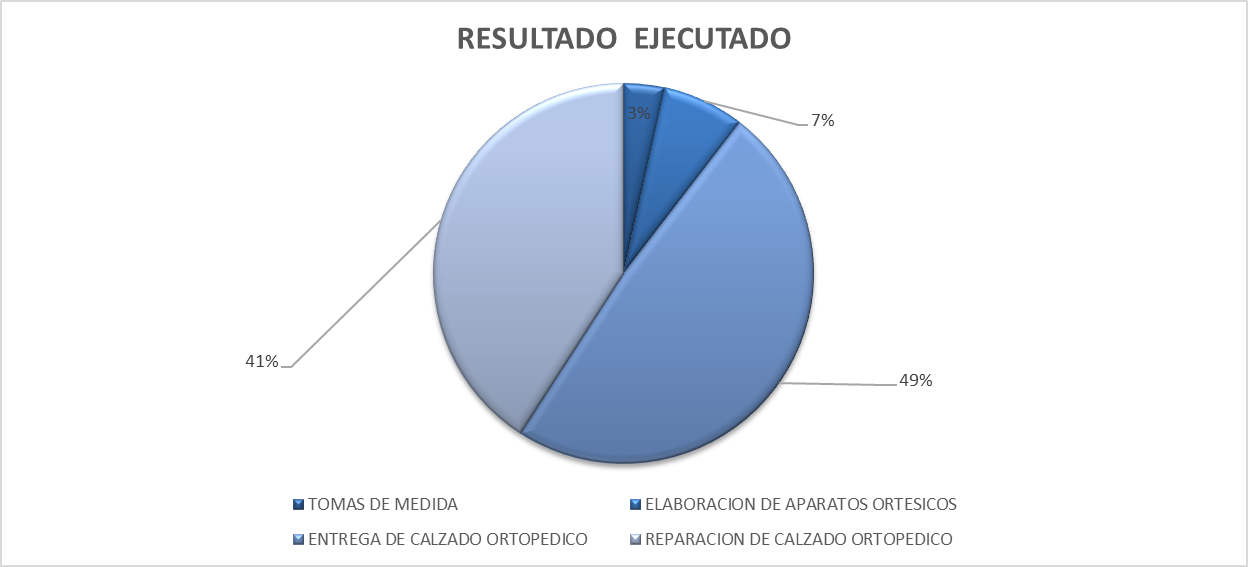 